2023-2024 EĞİTİM ÖĞRETİM YILI SOĞUKPINAR ORTAOKULU 7. SINIF TÜRKÇE DERSİ KONU SORU DAĞILIM TABLOSU (1. DÖNEM 2. YAZILI 1. SENARYO)7. Sınıf Matematik Dersi 1.Dönem 2.Yazılı Konu Soru Dağılım Tablosu7.SINIF FEN BİLİMLERİ 1.DÖNEM 2.YAZILI KONU SORU DAĞILIM TABLOSUSınav Ağrı İl genelinde yapılacak olup, 20 sorudan oluşmaktadır.7.SINIF SOSYAL BİLGİLER DERSİ KONU SORU DAĞILIM TABLOSU (I. DÖNEM II. YAZILI I. SENARYO)7.SINIF DİN KÜLTÜRÜ VE AHLAK BİLGİSİ DERSİ KONU SORU DAĞILIM TABLOSU (I. DÖNEM II. YAZILI II. SENARYO)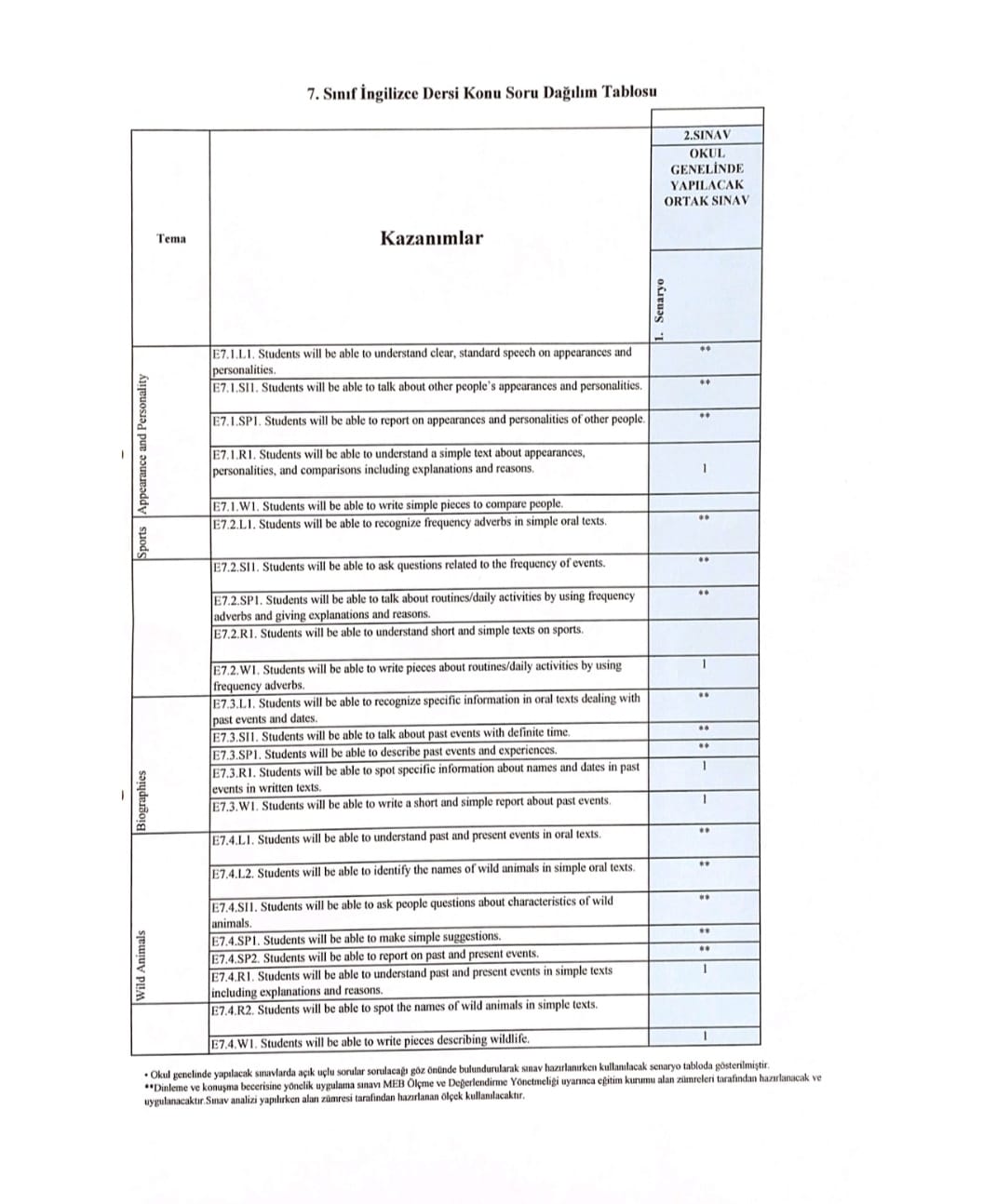 (1.DİNLEME/İZLEME) KAZANIMLARSORU SAYISIPUANDinlediklerinde/izlediklerinde geçen bilmediği kelimelerin anlamını tahmin eder.115Dinlediklerine/izlediklerine yönelik soruları cevaplar.330Dinledikleri/izlediklerine yönelik farklı başlıklar önerir.       1 10Dinleme stratejilerini uygular.(Not alarak dinleme)110Dinlediklerini/izlediklerini özetler.115Dinlediklerinin/izlediklerinin ana fikrini/ana duygusunu belirler.110Dinlediklerinin/izlediklerinin konusunu belirler.110                                (2.KONUŞMA) KAZANIMLARHazırlıklı konuşma yapar.1      70Konuşmalarında beden dilini etkili bir şekilde kullanır.110Kelimeleri anlamlarına uygun kullanır.110Konuşmalarında uygun geçiş ve bağlantı ifadelerini kullanır.(Oysaki, başka bir deyişle, özellikle, ilk olarak ve son olarak ifadelerini kullanmaları sağlanır.)110                              (3.OKUMA) KAZANIMLARSöz sanatlarını tespit eder.(Kişileştirme, konuşturma, karşıtlık, abartma söz sanatları verilir.110Metindeki anlatım biçimlerini belirler.110Anlatım bozukluklarını tespit eder.(Anlam yönünden anlatım bozuklukları üzerinde durulur.)120Metnin ana fikrini/ana duygusunu belirler.15Metindeki yardımcı fikirleri belirler.110Okudukları ile ilgili çıkarımlarda bulunur.(Metinlerdeki neden- sonuç, amaç-sonuç, koşul,  karşılaştırma, benzetme, örneklendirme, duygu belirten ifadeler, abartma, üzerinde durulur.)115                              (4. YAZMA) KAZANIMLARYazma stratejilerini uygular.(Kelime ve kavram havuzundan seçerek yazma)125Yazdıklarının içeriğine uygun başlık belirler.15Öğrenme AlanıAlt Öğrenme AlanıKazanımlar2.SınavSAYILAR VE İŞLEMLERTam Sayılarla İşlemlerM.7.1.1.1. Tam sayılarla toplama ve çıkarma işlemlerini yapar, ilgili problemleri çözer.1SAYILAR VE İŞLEMLERTam Sayılarla İşlemlerM.7.1.1.2. Toplama işleminin özelliklerini akıcı işlem yapmak için birer strateji olarak kullanır.SAYILAR VE İŞLEMLERTam Sayılarla İşlemlerM.7.1.1.3. Tam sayılarla çarpma ve bölme işlemlerini yapar.SAYILAR VE İŞLEMLERTam Sayılarla İşlemlerM.7.1.1.4. Tam sayıların kendileri ile tekrarlı çarpımını üslü nicelik olarak ifade eder.SAYILAR VE İŞLEMLERTam Sayılarla İşlemlerM.7.1.1.5. Tam sayılarla işlemler yapmayı gerektiren problemleri çözer.1SAYILAR VE İŞLEMLERRasyonel SayılarM.7.1.2.1. Rasyonel sayıları tanır ve sayı doğrusunda gösterir.SAYILAR VE İŞLEMLERRasyonel SayılarM.7.1.2.2. Rasyonel sayıları ondalık gösterimle ifade eder.SAYILAR VE İŞLEMLERRasyonel SayılarM.7.1.2.3. Devirli olan ve olmayan ondalık gösterimleri rasyonel sayı olarak ifade eder.SAYILAR VE İŞLEMLERRasyonel SayılarM.7.1.2.4. Rasyonel sayıları sıralar ve karşılaştırır.1SAYILAR VE İŞLEMLERRasyonel Sayılarla İşlemlerM.7.1.3.1. Rasyonel sayılarla toplama ve çıkarma işlemlerini yapar.1SAYILAR VE İŞLEMLERRasyonel Sayılarla İşlemlerM.7.1.3.2. Rasyonel sayılarla çarpma ve bölme işlemlerini yapar.1SAYILAR VE İŞLEMLERRasyonel Sayılarla İşlemlerM.7.1.3.3. Rasyonel sayılarla çok adımlı işlemleri yapar.1SAYILAR VE İŞLEMLERRasyonel Sayılarla İşlemlerM.7.1.3.4. Rasyonel sayıların kare ve küplerini hesaplar.1SAYILAR VE İŞLEMLERRasyonel Sayılarla İşlemlerM.7.1.3.5. Rasyonel sayılarla işlem yapmayı gerektiren problemleri çözer.1CEBİRCebirsel İfadelerM.7.2.1.1. Cebirsel ifadelerle toplama ve çıkarma işlemleri yapar.1CEBİRCebirsel İfadelerM.7.2.1.2. Bir doğal sayı ile bir cebirsel ifadeyi çarpar.1CEBİRCebirsel İfadelerM.7.2.1.3. Sayı örüntülerinin kuralını harfle ifade eder, kuralı harfle ifade edilen örüntünün istenilen terimini bulur.CEBİREşitlik ve DenklemM.7.2.2.1. Eşitliğin korunumu ilkesini anlar.ÖĞRENME ALANIKAZANIMLARSORU SAYISIGÜNEŞ SİSTEMİ VE ÖTESİF.7.1.1.1. Uzay teknolojilerini açıklar.               1GÜNEŞ SİSTEMİ VE ÖTESİF.7.1.2.1. Yıldız oluşum sürecinin farkına varır.1HÜCRE VE BÖLÜNMELERF.7.2.1.1. Hayvan ve bitki hücrelerini, temel kısımları ve görevleri açısından karşılaştırır.1HÜCRE VE BÖLÜNMELERF.7.2.2.1. Mitozun canlılar için önemini açıklar.1HÜCRE VE BÖLÜNMELERF.7.2.2.2. Mitozun birbirini takip eden farklı evrelerden oluştuğunu açıklar.1HÜCRE VE BÖLÜNMELERF.7.2.3.1 Mayozun canlılar için önemini açıklar.1HÜCRE VE BÖLÜNMELERF.7.2.3.2 Üreme ana hücrelerinde mayozun nasıl gerçekleştiğini model üzerinde gösterir.1HÜCRE VE BÖLÜNMELERF.7.2.3.3 Mayoz ve mitoz arasındaki farkları karşılaştırır.1KUVVET VE ENERJİF.7.3.1.1 Kütleye etki eden yer çekimi kuvvetini ağırlık olarak adlandırır.1KUVVET VE ENERJİF.7.3.1.2 Kütle ve ağırlık kavramlarını karşılaştırır.1KUVVET VE ENERJİF.7.3.1.3 Yer çekimini kütle çekimi olarak gök cisimleri temelinde açıklar.1KUVVET VE ENERJİF.7.3.2.1 Fiziksel anlamda yapılan işin, uygulanan kuvvet ve alınan yolla ilişkili olduğunu açıklar.2KUVVET VE ENERJİF.7.3.2.2 Enerjiyi iş kavramı ile ilişkilendirerek, kinetik ve potansiyel enerji olarak sınıflandırır.1KUVVET VE ENERJİF7.3.3.1 kinetik ve potansiyel enerji türlerinin birbirine dönüşümünden hareketle enerjinin korunduğu sonucunu çıkarır.2KUVVET VE ENERJİF.7.3.3.2 Sürtünme kuvvetinin kinetik enerji üzerindeki etkisini örneklerle açıklar.1KUVVET VE ENERJİF.7.3.3.3 Hava veya su direncinin yaşamdaki etkisini fark eder.1KUVVET VE ENERJİF7.3.3.4 Hava veya su direncinin etkisini azaltmaya yönelik bir araç tasarlar.SAF MADDEVEKARIŞIMLARF.7.4.1.1 Atomun yapısını ve yapısındaki temel parçacıklarını söyler.1SAF MADDEVEKARIŞIMLARF.7.4.1.2 Geçmişten günümüze atom kavramı ile ilgili düşüncelerin nasıl değiştiğini sorgular.1KAZANIMSORU SAYISISB.7.1.4. İletişim araçlarında yararlanırken haklarını kullanır ve sorumluluklarını yerine getirir.1SB.7.2.1. Osmanlı Devleti’nin siyasi güç olarak ortaya çıkış sürecini ve bu süreci etkileyen faktörleri açıklar.1SB.7.2.2. Osmanlı Devleti’nin fetih siyasetini örnekler üzerinden analiz eder.1SB.7.2.3. Avrupa’daki gelişmelerle bağlantılı olarak Osmanlı Devleti’ni değişime zorlayan süreçleri kavrar.1SB.7.2.4. Osmanlı Devleti’nde ıslahat hareketleri sonucu ortaya çıkan kurumlardan hareketle toplumsal ve ekonomik değim hakkında çıkarımlarda bulunur.1SB.7.2.5. Osmanlı kültür, sanat ve estetik anlayışına örnekler verir.1KAZANIMSORU SAYISI7.1.2.Melekleri özellikleri ve görevlerine göre sınıflandırır.17.1.4. Ahiret hayatının aşamalarını açıklar.17.2.1. İslam’da hac ibadetinin önemini ayet ve hadisler ışığında yorumlar.17.2.2. Haccın yapılışını özetler.27.2.3. Umre ibadeti ve önemini açıklar.17.2.4. Kurban ibadetini İslam’ın yardımlaşma ve dayanışmaya verdiği önem açısından değerlendirir.17.2.5. Hz. İsmail’in (a.s.) hayatını ana hatlarıyla tanır.1